CLUB ARBRESLOIS VEHICULE D’EPOQUEDIMANCHE 21 AVRIL 2024DOMAINE DE ROTISSONCHEMIN DE CONZY 69210 SAINT GERMAIN NUELLESRALLYE DECOUVERTE AVEC ROAD BOOKDEPART 10HBULLETIN D’INSCRIPTIONMerci de nous retourner par mail le bulletin complété au club.ave69@gmail.com OU ENVOYER PAR COURRIER à Mr didier Pouget 282 chemin du Cher 69210 St Germain NuellesInfos : 06.07.47.48.25 ou 06.87.74.74.43PILOTENOM……………………………..PRENOM…………………………….VEHICULE (marque, type, année) ………………………………………………………….ADRESSE……………………………………………………………………………………………..TEL………………………………MAIL……………………………………..ADHERENT CLUB AUTO……………………………………………………………..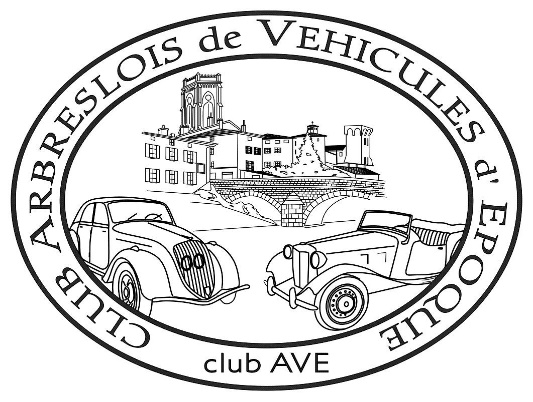 